รายงานร้อยละความพึงพอใจการให้บริการของสำนักบริหารข้อมูลดิจิทัลฯ ปี 2565-2566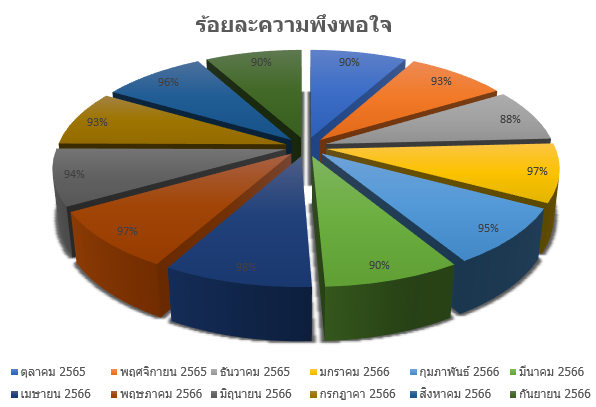 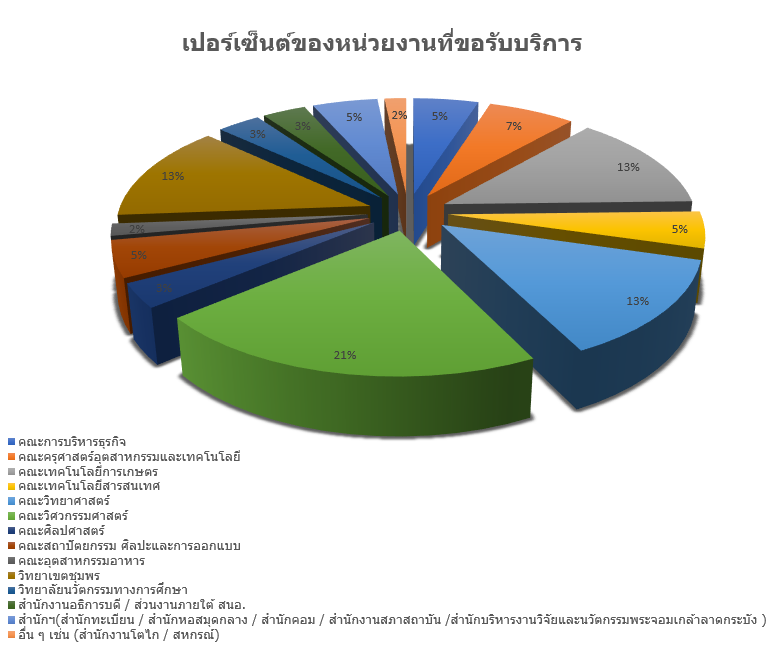 เดือนร้อยละความพึงพอใจคะแนนเฉลี่ยรวมตุลาคม 256590%4.50พฤศจิกายน 256593%4.63ธันวาคม 256588%4.38มกราคม 256697%4.83กุมภาพันธ์ 256695%4.75มีนาคม 256690%4.50เมษายน 256698%4.88พฤษภาคม 256697%4.83มิถุนายน 2563694%4.68กรกฎาคม 256693%4.63สิงหาคม 256696%4.78กันยายน 256690%4.50หน่วยงานที่ขอรับบริการหน่วยงานที่ขอรับบริการคณะเทคโนโลยีการเกษตร8คณะเทคโนโลยีสารสนเทศ3คณะบริหารธุรกิจ3คณะครุศาสตร์อุตสาหกรรมและเทคโนโลยี4คณะวิทยาศาสตร์8คณะวิศวกรรมศาสตร์13คณะศิลปศาสตร์2คณะสถาปัตยกรรมศาสตร์3คณะอุตสาหกรรมอาหาร1วิทยาเขตชุมพร8วิทยาลัยนวัตกรรมทางการศึกษา2สำนักงานอธิการบดี / ส่วนงานภายใต้ สนอ.2สำนักฯ(สำนักทะเบียน / สำนักหอสมุดกลาง / สำนักคอม / สำนักงานสภาสถาบัน /สำนักบริหารงานวิจัยและนวัตกรรมพระจอมเกล้าลาดกระบัง )3อื่นๆ (เช่น สำนักงานโตไก/สหกรณ์)1กลุ่ม Userกลุ่ม Userนักศึกษา36เจ้าหน้าที่6อาจารย์4อื่นๆ (เช่น สำนักงานโตไก/สหกรณ์)25ช่องทางการให้บริการช่องทางการให้บริการLine44Counter Service9Telephone6Other25